TEMA PARA PROYECTO FINAL DE LA MATERIA DE AEROGRAFÍA 1o SEMESTRE 2014Sobre un prisma rectangular de 30x30x60 (medidas terminadas) confeccionado en MDF o Plywood de 5 mm de espesor.Superficie pintada con latex color blanco.Pintar dos aves ecuatorianas típicas de de la costa, sierra u oriente, de cuerpo completo y multicolores, sobre 2 caras rectangulares del cajón 30+30x60 ubicar las aves incluyendo el fondo del entorno de la imagen.Las imágenes deberán ser aprobadas con anticipación por el profesor.Se realizarán correcciones periódicas cada semana para evaluar el adelanto de los proyectos.Se utilizarán pinturas solubles al agua y no con diluyente.Las imágenes serán protegidas con poliuretano, vidrio líquido o laca transparente brillante.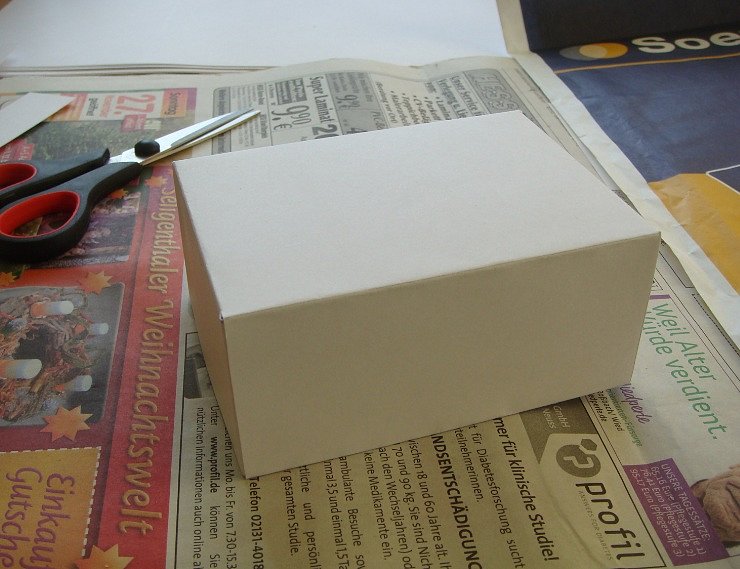 